治疗性血浆置换 (TPE)耗材 - Prismaflex 血浆置换什么是治疗性血浆置换(TPE) 血浆置换是一种用来清除血液中大分子物质的血液净化疗法。其基本过程是将患者血液经血泵引出，经过血浆分离器，分离血浆和细胞成分，去除致病血浆或选择性地去除血浆中的某些致病因子，然后将细胞成分、净化后血浆及所需补充的置换液输回体内[1]。治疗性血浆置换(TPE)的适应证风湿免疫性疾病  系统性红斑狼疮（尤其是狼疮性脑病）、难治性类风湿关节炎、系统性硬化症、抗磷脂抗体综合征等。免疫性神经系统疾病  重症肌无力、急性炎症性脱髓鞘性多发性神经病（Guillain-Barrè  syndrome）、Lambert-Eaton 肌无力综合征、多发性硬化病、慢性炎症性脱髓鞘性多发性神经病等。消化系统疾病  重症肝炎、严重肝衰竭、肝性脑病、胆汁淤积性肝病、高胆红素血症等。血液系统疾病  多发性骨髓瘤、高 γ- 球蛋白血症、冷球蛋白血症、高黏滞综合征（巨球蛋白血症）、血栓性微血管病 [ 血栓性血小板减少性紫癜 / 溶血性尿毒综合征（TTP/HUS）]、新生儿溶血性疾病、白血病、淋巴瘤、重度血型不合的妊娠、自身免疫性血友病甲等。肾脏疾病  抗肾小球基底膜病、急进性肾小球肾炎、难治性局灶节段性肾小球硬化症、系统性小血管炎、重症狼疮性肾炎等。器官移植  器官移植前去除抗体（ABO 血型不兼容移植、免疫高致敏受者移植等）、器官移植后排斥反应。自身免疫性皮肤疾病  大疱性皮肤病、天疱疮、类天疱疮、中毒性表皮坏死松解症、坏疽性脓皮病等。代谢性疾病  纯合子或半纯合子型家族性高胆固醇血症等。药物中毒  药物过量（如洋地黄中毒等）、与蛋白结合率高的毒物中毒。其他  浸润性突眼等自身免疫性甲状腺疾病、多脏器衰竭等。 [1]灵活选择 应用广泛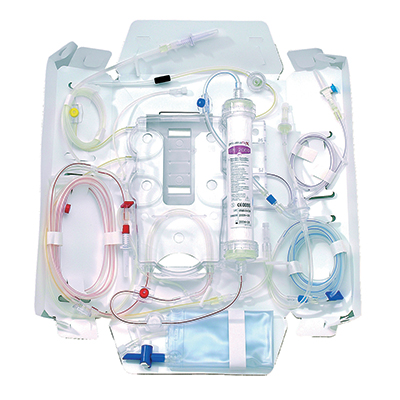 Prismaflex 血浆置换 - 特点安全性预充前的配套识别治疗开始阶段的血液处理柔和血浆分离器后红细胞压积的控制灵活性独特、改进的TMPa检测、报警可使患者获得正向液体平衡范围广，高达2升Prismaflex 血浆置换 - 血浆分离器套装Prismaflex 血浆置换 - 单支装血浆分离器参考文献 血液净化标准操作规程2010版. 陈香美主编. 北京人民军医出版社，2010.3.货号型号预充量有效表面积适用范围包装规格115314Prismaflex TPE 1000 Set71ml±10%0.15m2体重>9kg4sets/box115315Prismaflex TPE 2000 Set125ml±10%0.35m2成人4sets/box货号型号预充量有效表面积适用范围包装规格102010PF 1000N23ml±10%0.15m2取决于管路16pcs/box106677PF 2000N41ml±10%0.35m2成人16pcs/box